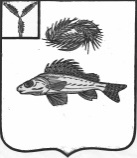 АДМИНИСТРАЦИЯНОВОСЕЛЬСКОГО МУНИЦИПАЛЬНОГО ОБРАЗОВАНИЯЕРШОВСКОГО МУНИЦИПАЛЬНОГО РАЙОНАСАРАТОВСКОЙ ОБЛАСТИПОСТАНОВЛЕНИЕот 16.12.2020  года								№ 68В соответствии с Уставом Новосельского муниципального образования Ершовского муниципального района, администрация Новосельского муниципального образования Ершовского муниципального района ПОСТАНОВЛЯЕТ:Внести в постановление администрации Новосельского муниципального образования Ершовского муниципального района от 07.09.2020 №52 «О предоставлении земельного участка в аренду ООО «Камелик» изменения, заменив в части первой слова «сроком на  49 (сорок девять) лет» словами  «сроком на  41 (сорок один) год».Контроль за настоящим постановлением оставляю за собой.Глава Новосельского                                                                                      муниципального образования                          И.П. Проскурнина  О внесении изменений в постановление администрации Новосельского муниципального образования Ершовского муниципального района от 07.09.2020 №52